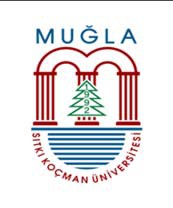 T.CMUĞLA SITKI KOÇMAN ÜNİVERSİTESİDatça Kazım Yılmaz Meslek YüksekokuluBirim Görev TanımlarıT.CMUĞLA SITKI KOÇMAN ÜNİVERSİTESİDatça Kazım Yılmaz Meslek YüksekokuluBirim Görev TanımlarıDoküman No1/15T.CMUĞLA SITKI KOÇMAN ÜNİVERSİTESİDatça Kazım Yılmaz Meslek YüksekokuluBirim Görev TanımlarıT.CMUĞLA SITKI KOÇMAN ÜNİVERSİTESİDatça Kazım Yılmaz Meslek YüksekokuluBirim Görev TanımlarıSayfa Sayısı1T.CMUĞLA SITKI KOÇMAN ÜNİVERSİTESİDatça Kazım Yılmaz Meslek YüksekokuluBirim Görev TanımlarıT.CMUĞLA SITKI KOÇMAN ÜNİVERSİTESİDatça Kazım Yılmaz Meslek YüksekokuluBirim Görev Tanımlarıİlk Yayın Tarihi05.08.2019T.CMUĞLA SITKI KOÇMAN ÜNİVERSİTESİDatça Kazım Yılmaz Meslek YüksekokuluBirim Görev TanımlarıT.CMUĞLA SITKI KOÇMAN ÜNİVERSİTESİDatça Kazım Yılmaz Meslek YüksekokuluBirim Görev TanımlarıRevizyon Tarihi23.11.2020T.CMUĞLA SITKI KOÇMAN ÜNİVERSİTESİDatça Kazım Yılmaz Meslek YüksekokuluBirim Görev TanımlarıT.CMUĞLA SITKI KOÇMAN ÜNİVERSİTESİDatça Kazım Yılmaz Meslek YüksekokuluBirim Görev TanımlarıRevizyon No1KurumuMuğla Sıtkı Koçman ÜniversitesiMuğla Sıtkı Koçman ÜniversitesiMuğla Sıtkı Koçman ÜniversitesiMuğla Sıtkı Koçman ÜniversitesiBirimiDatça Kazım YılmazMeslek YüksekokuluDatça Kazım YılmazMeslek YüksekokuluDatça Kazım YılmazMeslek YüksekokuluDatça Kazım YılmazMeslek YüksekokuluGöreviŞoförŞoförŞoförŞoförÜst Yönetici/YöneticileriMüdür/Yüksekokul SekreteriMüdür/Yüksekokul SekreteriMüdür/Yüksekokul SekreteriMüdür/Yüksekokul SekreteriGÖREVİN KISA TANIMIVerilen görevleri mevzuat hükümleri çerçevesinde, zamanında ve düzenli olarak yapmak, kendisine verilen her türlü görevi yerine getirmek, zimmeti altında bulunan aracın temizlik ve bakımlarını zamanında yapmak.GÖREV VE SORUMLULUKLARMeslek Yüksekokuluna tahsis edilen hizmet aracının günlük, haftalık ve aylık bakımlarını yapar.Aracı emirsiz, başka bir kişi veya şoförün kullanması için vermez.Aracın gidiş ve dönüşlerinde görev kâğıdı doldurur ve görev kâğıdına aracın kilometre durumunu yazar.Araçlarda belirlenen arızaları idareye bildirir.Araçların temizlik ve bakımını sağlar.Araçların kasko, sigorta zamanlarını takip eder ve idareye bildirir.Amirleri tarafından verilen diğer görevleri yapar.İdare tarafından verilen diğer işleri ve işlemleri yapar.Yukarıda belirtilen görevlerin yerine getirilmesinde Meslek Yüksekokulu Sekreterine karşı sorumludur.YETKİLERİYukarıda belirtilen görev ve sorumlulukları gerçekleştirme yetkisine sahip olmak,Faaliyetlerin gerçekleştirilmesi için gerekli araç ve gereci kullanabilmek.EN YAKIN YÖNETİCİSİMeslek Yüksekokulu SekreteriALTINDAKİ BAĞLI İŞ UNVANLARIYok.BU İŞTE ÇALIŞANDA ARANAN NİTELİKLER657 Sayılı Devlet Memurları Kanunu’nda belirtilen genel niteliklere sahip olmak,Görevini gereği gibi yerine getirebilmek için gerekli iş deneyimine sahip olmak.SORUMLULUKYukarıda yazılı olan bütün bu görevleri kanunlara ve yönetmeliklere uygun olarak yerine getirirken, Meslek Yüksekokulu Sekreterine karşı sorumludur.GÖREVİN KISA TANIMIVerilen görevleri mevzuat hükümleri çerçevesinde, zamanında ve düzenli olarak yapmak, kendisine verilen her türlü görevi yerine getirmek, zimmeti altında bulunan aracın temizlik ve bakımlarını zamanında yapmak.GÖREV VE SORUMLULUKLARMeslek Yüksekokuluna tahsis edilen hizmet aracının günlük, haftalık ve aylık bakımlarını yapar.Aracı emirsiz, başka bir kişi veya şoförün kullanması için vermez.Aracın gidiş ve dönüşlerinde görev kâğıdı doldurur ve görev kâğıdına aracın kilometre durumunu yazar.Araçlarda belirlenen arızaları idareye bildirir.Araçların temizlik ve bakımını sağlar.Araçların kasko, sigorta zamanlarını takip eder ve idareye bildirir.Amirleri tarafından verilen diğer görevleri yapar.İdare tarafından verilen diğer işleri ve işlemleri yapar.Yukarıda belirtilen görevlerin yerine getirilmesinde Meslek Yüksekokulu Sekreterine karşı sorumludur.YETKİLERİYukarıda belirtilen görev ve sorumlulukları gerçekleştirme yetkisine sahip olmak,Faaliyetlerin gerçekleştirilmesi için gerekli araç ve gereci kullanabilmek.EN YAKIN YÖNETİCİSİMeslek Yüksekokulu SekreteriALTINDAKİ BAĞLI İŞ UNVANLARIYok.BU İŞTE ÇALIŞANDA ARANAN NİTELİKLER657 Sayılı Devlet Memurları Kanunu’nda belirtilen genel niteliklere sahip olmak,Görevini gereği gibi yerine getirebilmek için gerekli iş deneyimine sahip olmak.SORUMLULUKYukarıda yazılı olan bütün bu görevleri kanunlara ve yönetmeliklere uygun olarak yerine getirirken, Meslek Yüksekokulu Sekreterine karşı sorumludur.GÖREVİN KISA TANIMIVerilen görevleri mevzuat hükümleri çerçevesinde, zamanında ve düzenli olarak yapmak, kendisine verilen her türlü görevi yerine getirmek, zimmeti altında bulunan aracın temizlik ve bakımlarını zamanında yapmak.GÖREV VE SORUMLULUKLARMeslek Yüksekokuluna tahsis edilen hizmet aracının günlük, haftalık ve aylık bakımlarını yapar.Aracı emirsiz, başka bir kişi veya şoförün kullanması için vermez.Aracın gidiş ve dönüşlerinde görev kâğıdı doldurur ve görev kâğıdına aracın kilometre durumunu yazar.Araçlarda belirlenen arızaları idareye bildirir.Araçların temizlik ve bakımını sağlar.Araçların kasko, sigorta zamanlarını takip eder ve idareye bildirir.Amirleri tarafından verilen diğer görevleri yapar.İdare tarafından verilen diğer işleri ve işlemleri yapar.Yukarıda belirtilen görevlerin yerine getirilmesinde Meslek Yüksekokulu Sekreterine karşı sorumludur.YETKİLERİYukarıda belirtilen görev ve sorumlulukları gerçekleştirme yetkisine sahip olmak,Faaliyetlerin gerçekleştirilmesi için gerekli araç ve gereci kullanabilmek.EN YAKIN YÖNETİCİSİMeslek Yüksekokulu SekreteriALTINDAKİ BAĞLI İŞ UNVANLARIYok.BU İŞTE ÇALIŞANDA ARANAN NİTELİKLER657 Sayılı Devlet Memurları Kanunu’nda belirtilen genel niteliklere sahip olmak,Görevini gereği gibi yerine getirebilmek için gerekli iş deneyimine sahip olmak.SORUMLULUKYukarıda yazılı olan bütün bu görevleri kanunlara ve yönetmeliklere uygun olarak yerine getirirken, Meslek Yüksekokulu Sekreterine karşı sorumludur.GÖREVİN KISA TANIMIVerilen görevleri mevzuat hükümleri çerçevesinde, zamanında ve düzenli olarak yapmak, kendisine verilen her türlü görevi yerine getirmek, zimmeti altında bulunan aracın temizlik ve bakımlarını zamanında yapmak.GÖREV VE SORUMLULUKLARMeslek Yüksekokuluna tahsis edilen hizmet aracının günlük, haftalık ve aylık bakımlarını yapar.Aracı emirsiz, başka bir kişi veya şoförün kullanması için vermez.Aracın gidiş ve dönüşlerinde görev kâğıdı doldurur ve görev kâğıdına aracın kilometre durumunu yazar.Araçlarda belirlenen arızaları idareye bildirir.Araçların temizlik ve bakımını sağlar.Araçların kasko, sigorta zamanlarını takip eder ve idareye bildirir.Amirleri tarafından verilen diğer görevleri yapar.İdare tarafından verilen diğer işleri ve işlemleri yapar.Yukarıda belirtilen görevlerin yerine getirilmesinde Meslek Yüksekokulu Sekreterine karşı sorumludur.YETKİLERİYukarıda belirtilen görev ve sorumlulukları gerçekleştirme yetkisine sahip olmak,Faaliyetlerin gerçekleştirilmesi için gerekli araç ve gereci kullanabilmek.EN YAKIN YÖNETİCİSİMeslek Yüksekokulu SekreteriALTINDAKİ BAĞLI İŞ UNVANLARIYok.BU İŞTE ÇALIŞANDA ARANAN NİTELİKLER657 Sayılı Devlet Memurları Kanunu’nda belirtilen genel niteliklere sahip olmak,Görevini gereği gibi yerine getirebilmek için gerekli iş deneyimine sahip olmak.SORUMLULUKYukarıda yazılı olan bütün bu görevleri kanunlara ve yönetmeliklere uygun olarak yerine getirirken, Meslek Yüksekokulu Sekreterine karşı sorumludur.GÖREVİN KISA TANIMIVerilen görevleri mevzuat hükümleri çerçevesinde, zamanında ve düzenli olarak yapmak, kendisine verilen her türlü görevi yerine getirmek, zimmeti altında bulunan aracın temizlik ve bakımlarını zamanında yapmak.GÖREV VE SORUMLULUKLARMeslek Yüksekokuluna tahsis edilen hizmet aracının günlük, haftalık ve aylık bakımlarını yapar.Aracı emirsiz, başka bir kişi veya şoförün kullanması için vermez.Aracın gidiş ve dönüşlerinde görev kâğıdı doldurur ve görev kâğıdına aracın kilometre durumunu yazar.Araçlarda belirlenen arızaları idareye bildirir.Araçların temizlik ve bakımını sağlar.Araçların kasko, sigorta zamanlarını takip eder ve idareye bildirir.Amirleri tarafından verilen diğer görevleri yapar.İdare tarafından verilen diğer işleri ve işlemleri yapar.Yukarıda belirtilen görevlerin yerine getirilmesinde Meslek Yüksekokulu Sekreterine karşı sorumludur.YETKİLERİYukarıda belirtilen görev ve sorumlulukları gerçekleştirme yetkisine sahip olmak,Faaliyetlerin gerçekleştirilmesi için gerekli araç ve gereci kullanabilmek.EN YAKIN YÖNETİCİSİMeslek Yüksekokulu SekreteriALTINDAKİ BAĞLI İŞ UNVANLARIYok.BU İŞTE ÇALIŞANDA ARANAN NİTELİKLER657 Sayılı Devlet Memurları Kanunu’nda belirtilen genel niteliklere sahip olmak,Görevini gereği gibi yerine getirebilmek için gerekli iş deneyimine sahip olmak.SORUMLULUKYukarıda yazılı olan bütün bu görevleri kanunlara ve yönetmeliklere uygun olarak yerine getirirken, Meslek Yüksekokulu Sekreterine karşı sorumludur.ONAYLAYANONAYLAYANDoç. Dr. Akın Taşcıkaraoğlu Yüksekokul MüdürüDoç. Dr. Akın Taşcıkaraoğlu Yüksekokul MüdürüDoç. Dr. Akın Taşcıkaraoğlu Yüksekokul Müdürü